Уважаемые коллеги!              В соответствии с  приказом  департамента образования мэрии города Ярославля              № 01-05/375 от 25.04.2019 «О внесении изменений в приказ департамента образования мэрии города Ярославля от 06.05.2015 № 01-05/295» (Положение о порядке формирования и функционирования инновационной инфраструктуры в муниципальной системе образования города Ярославля) необходимо на странице сайта образовательной организации «Инновационная деятельность» разместить ежегодный отчет в срок с 10 по 20 мая текущего учебного года.Ежегодный отчет заполняется строго по форме, указанной ниже.Каждая образовательная организация, которой присвоен статус муниципальной инновационной площадки, муниципального ресурсного центра размещает аналитическую справку О СВОЕЙ РАБОТЕ, а не площадки в общем. Координационный совет будет принимать решение о продлении статуса на следующий год исходя из отчетов учреждений.С 21 мая будет проводиться мониторинг сайтов образовательных организаций, которым на основании приказа департамента образования мэрии города Ярославля, присвоен статус муниципальной инновационной площадки, муниципального ресурсного центра.              Напоминаем, что на странице сайта образовательной организации «Инновационнаядеятельность» размещаются:- документы (приказ департамента о присвоении статуса МИП, МРЦ, МСП (приказобновляется ежегодно) размещается в течение 20 рабочих дней с момента издания приказадепартамента);- проект (краткое описание проекта, программу реализации проекта, календарныйплан реализации, размещается в течение 20 рабочих дней с момента издания приказадепартамента);- промежуточный отчет за первое полугодие текущего учебного года размещается всрок с 10 по 20 декабря текущего учебного года;- ежегодный отчет в срок с 10 по 20 мая текущего учебного года;- сведения о контактном лице (Ф.И.О., наименование должности, адрес электроннойпочты, номер телефона).            Обратите внимание, что мониторинг будет осуществляться по всем требуемым в приказе пунктам.         Муниципальные  стажировочные площадки отчет такого типа не размещают. МСП сдают пакет документов в рамках КПК.Результаты мониторинга будут переданы в департамент образования мэрии города Ярославля.Зам. директора МОУ «ГЦРО»                                            Краева Наталья АлександровнаПо всем вопросам обращаться по телефонам:   67-94-19, 8 (920) 122 22 90                                                                                             Ежегодный отчет о результатах деятельности за 2018/2019 учебный годОбщая информацияУчастники проекта (внутри учреждения)Участники проекта (сетевое взаимодействие, при наличии): ___________________________________Описание этапа инновационной деятельности (2018/2019 учебный год)2.1. Цели/задачи/достижения Если в проект вносились изменения, необходимо указать какие и причину внесения коррективов? __________________________________________________________________________2.2. Условия, созданные для достижения результатов инновационного проекта/этапа инновационной деятельности ___________________________________________________________2.3. Трудности  и проблемы, с которыми столкнулись при реализации инновационного проекта______________________________________________________Описание результатов инновационной деятельности3.1.  Достигнутые результаты и эффекты инновационного проекта:1)2)3)3.2. Обоснование востребованности результатов инновационной деятельности  для МСО г. Ярославля ____________________________________________________________________________3.3. Влияние инновационных процессов на эффективность деятельности образовательной организации ___________________________________________________________________________3.4. Материалы, подтверждающие положительный эффект инновационного проекта (результаты аналитической деятельности, опросов, статистических данных, подтверждающих результативность деятельности) _________________________________________________________3.5. Презентация опыта инновационной деятельности (организация и участие в мероприятиях разных уровней, публикации материалов и др.) ___________________________________________Муниципальное образовательноеучреждение дополнительногопрофессионального образования«ГОРОДСКОЙ   ЦЕНТРРАЗВИТИЯ   ОБРАЗОВАНИЯ»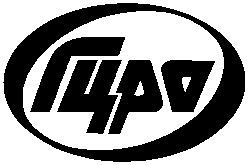 . Ярославль,ул. Б. Октябрьская, д. 44/60тел. (4852) 30-28-76, (4852) 72-58-24_____________№ _________НА № _______ОТ ________Руководителям ОО г. Ярославля№ п/пФИО участникаДолжность,квалификационная категорияФункции при реализации проекта123№ п/пЦели и задачи этапа деятельностиОсновное содержание деятельности (проведенные мероприятия)ПланируемыерезультатыДостигнутые результаты/Достижения1234